MAGISTRÁT MĚSTA FRÝDKU-MÍSTKU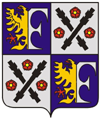 Odbor životního prostředí a zemědělství	Palackého 115738 22 Frýdek-MístekKvalita vody pramene v Hájku, k.ú. LískovecMagistrát města Frýdku-Místku oznamuje, že do doby dokončení opravy rezervoáru vody pramene v Hájku, nejsou prováděny kontrolní odběry vody z tohoto pramene.Kvalita vody v tomto odběrném místě není v současné době sledována.Opravu pramene zajišťuje Římskokatolická farnost sv. Jana Křtitele, Frýdek.Ing. Eva Stračánkovávedoucí oddělení vodního hospodářstvíVÁŠ DOPIS ZN.:	     ZE DNE:	     Č. J.:	MMFM  36090/2013SP. ZN.	     VYŘIZUJE:	Ing.  Karel Adámek TEL.:	558 609 493FAX:	     E-MAIL:	adamek.karel@frydekmistek.czDATUM:	 27.03.2013	VÁŠ DOPIS ZN.:	     ZE DNE:	     Č. J.:	MMFM  36090/2013SP. ZN.	     VYŘIZUJE:	Ing.  Karel Adámek TEL.:	558 609 493FAX:	     E-MAIL:	adamek.karel@frydekmistek.czDATUM:	 27.03.2013	VÁŠ DOPIS ZN.:	     ZE DNE:	     Č. J.:	MMFM  36090/2013SP. ZN.	     VYŘIZUJE:	Ing.  Karel Adámek TEL.:	558 609 493FAX:	     E-MAIL:	adamek.karel@frydekmistek.czDATUM:	 27.03.2013	VÁŠ DOPIS ZN.:	     ZE DNE:	     Č. J.:	MMFM  36090/2013SP. ZN.	     VYŘIZUJE:	Ing.  Karel Adámek TEL.:	558 609 493FAX:	     E-MAIL:	adamek.karel@frydekmistek.czDATUM:	 27.03.2013	VÁŠ DOPIS ZN.:	     ZE DNE:	     Č. J.:	MMFM  36090/2013SP. ZN.	     VYŘIZUJE:	Ing.  Karel Adámek TEL.:	558 609 493FAX:	     E-MAIL:	adamek.karel@frydekmistek.czDATUM:	 27.03.2013	VÁŠ DOPIS ZN.:	     ZE DNE:	     Č. J.:	MMFM  36090/2013SP. ZN.	     VYŘIZUJE:	Ing.  Karel Adámek TEL.:	558 609 493FAX:	     E-MAIL:	adamek.karel@frydekmistek.czDATUM:	 27.03.2013	VÁŠ DOPIS ZN.:	     ZE DNE:	     Č. J.:	MMFM  36090/2013SP. ZN.	     VYŘIZUJE:	Ing.  Karel Adámek TEL.:	558 609 493FAX:	     E-MAIL:	adamek.karel@frydekmistek.czDATUM:	 27.03.2013	